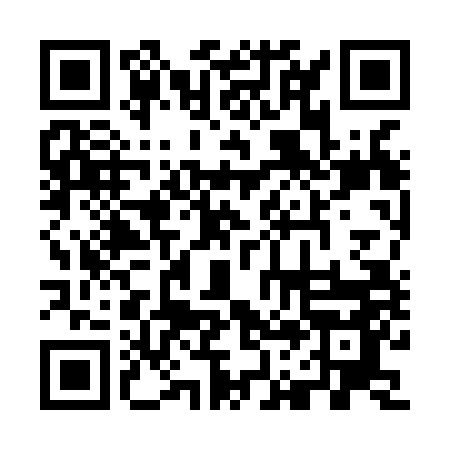 Ramadan times for Ilosvaitanya, HungaryMon 11 Mar 2024 - Wed 10 Apr 2024High Latitude Method: Midnight RulePrayer Calculation Method: Muslim World LeagueAsar Calculation Method: HanafiPrayer times provided by https://www.salahtimes.comDateDayFajrSuhurSunriseDhuhrAsrIftarMaghribIsha11Mon4:124:125:5511:443:435:355:357:1212Tue4:094:095:5311:443:445:365:367:1413Wed4:074:075:5111:443:455:385:387:1514Thu4:054:055:4911:443:465:395:397:1715Fri4:034:035:4711:433:485:405:407:1916Sat4:014:015:4511:433:495:425:427:2017Sun3:583:585:4311:433:505:435:437:2218Mon3:563:565:4111:433:515:455:457:2419Tue3:543:545:3911:423:525:465:467:2520Wed3:523:525:3711:423:535:485:487:2721Thu3:493:495:3511:423:555:495:497:2922Fri3:473:475:3311:413:565:515:517:3023Sat3:453:455:3111:413:575:525:527:3224Sun3:423:425:2911:413:585:545:547:3425Mon3:403:405:2711:403:595:555:557:3526Tue3:383:385:2511:404:005:575:577:3727Wed3:353:355:2211:404:015:585:587:3928Thu3:333:335:2011:404:026:006:007:4129Fri3:303:305:1811:394:036:016:017:4230Sat3:283:285:1611:394:056:026:027:4431Sun4:264:266:1412:395:067:047:048:461Mon4:234:236:1212:385:077:057:058:482Tue4:214:216:1012:385:087:077:078:503Wed4:184:186:0812:385:097:087:088:514Thu4:164:166:0612:375:107:107:108:535Fri4:134:136:0412:375:117:117:118:556Sat4:114:116:0212:375:127:137:138:577Sun4:084:086:0012:375:137:147:148:598Mon4:064:065:5812:365:147:157:159:019Tue4:034:035:5612:365:157:177:179:0310Wed4:014:015:5412:365:167:187:189:05